ح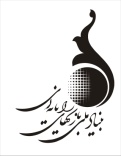 بنياد ملي بازيهاي رايانهاي  به منظور ارزیابی توانایی های دانشگاه متقاضی تاسیس آزمایشگاه بازی های رایانهای ضروری است دانشگاههای متقاضی پس از تکمیل فرم زیر آن را به آدرس ایمیل univ@ircg.ir  ارسال نمایند:اطلاعات کلی:* : منظور از محل استقرار آزمایشگاه ، دانشکده یا مجتمع زیر مجموعه ی دانشگاه هست که قرار است آزمایشگاه در آنجا مستقر شود.*  شامل مقالات منتشر شده در این حوزه ، همکاری با پروژه های مرتبط با بازی های رایانه ای ، دروس تدریس شده و ..تجارب پیشین دانشگاه در حوزه بازی های رایانه ای :                تذکر1: در صورتیکه تعداد سطرهای پیش بینی شده برای هر جدول کافی نیست می توانید آن سطرها را اضافه نمایید.                 تذکر2: لزومی به پر کردن تمامی سطرها و جداول ذیل نیست و هر دانشگاه در هر بخشی که فعال بوده است می تواند تنها همان بخش مربوطه را پر نماید.* : منظور از نوع بسترسازی، مواردی همچون در اختیار قرار دادن فضای فیزیکی، تجهیزات، حمایت مالی و غیره میباشد.مشخصات مکانی پیش بینی شده:از آنجا که ضروری است تا دانشگاه متقاضی مکانی درخور برای موضوع آزمایشگاه را در نظر بگیرد فلذا خواهشمند است تا مشخصات مکان مورد نظر دانشگاه در جدول ذیل به طور کامل بیان شود از جمله موارد ضروری متراژ، توضیحات در خصوص امکانات موجود مانند آب برق، تلفن ، اینترنت، آدرس مکان مورد نظر، عمر بنا و... می باشد:رئوس برنامه های دانشگاه :رئوس رویکرد آینده دانشگاه در خصوص فعالیت آزمایشگاه بازیهای رایانهای برای فعالیت این آزمایشگاه در جدول زیر تشریح گردد:اطلاعات دانشگاه متقاضی آزمایشگاه بازیسازیاطلاعات دانشگاه متقاضی آزمایشگاه بازیسازیاطلاعات دانشگاه متقاضی آزمایشگاه بازیسازیاطلاعات دانشگاه متقاضی آزمایشگاه بازیسازینام دانشگاهدولتی/آزاد/غیرانتفاعی/پیام نورآدرس دانشگاهمحل/دانشکده استقرار آتی آزمایشگاه *اطلاعات فرد متصدی آزمایشگاه بازیسازیاطلاعات فرد متصدی آزمایشگاه بازیسازیاطلاعات فرد متصدی آزمایشگاه بازیسازیاطلاعات فرد متصدی آزمایشگاه بازیسازیاطلاعات فرد متصدی آزمایشگاه بازیسازینام و نام خانوادگیمرتبه علمیدانشگاهدانشکدهخلاصه از تجارب در حوزه بازی های رایانه ای *تدریس دروس مرتبط با بازیهای رایانهای در دانشگاهتوضیح : در بخش ذیل، لیست دروس مرتبط با بازی های رایانه ای متمایزی را که در دانشگاه تدریس شده است را ذکر نمایید.  تدریس دروس مرتبط با بازیهای رایانهای در دانشگاهتوضیح : در بخش ذیل، لیست دروس مرتبط با بازی های رایانه ای متمایزی را که در دانشگاه تدریس شده است را ذکر نمایید.  تدریس دروس مرتبط با بازیهای رایانهای در دانشگاهتوضیح : در بخش ذیل، لیست دروس مرتبط با بازی های رایانه ای متمایزی را که در دانشگاه تدریس شده است را ذکر نمایید.  عنوان پایان نامه های تصویب شده در مقاطع کارشناسی ، کارشناسی ارشد و دکترا در حوزه بازیهای رایانهای به تفکیک مقاطعتوضیح : عنوان پایان نامه های مرتبط با حوزه بازی های رایانه ای را که در هر یک از مقاطع سه گانه فوق تصویب شده است ذکر نمایید.عنوان پایان نامه های تصویب شده در مقاطع کارشناسی ، کارشناسی ارشد و دکترا در حوزه بازیهای رایانهای به تفکیک مقاطعتوضیح : عنوان پایان نامه های مرتبط با حوزه بازی های رایانه ای را که در هر یک از مقاطع سه گانه فوق تصویب شده است ذکر نمایید.عنوان پایان نامه های تصویب شده در مقاطع کارشناسی ، کارشناسی ارشد و دکترا در حوزه بازیهای رایانهای به تفکیک مقاطعتوضیح : عنوان پایان نامه های مرتبط با حوزه بازی های رایانه ای را که در هر یک از مقاطع سه گانه فوق تصویب شده است ذکر نمایید.کارشناسیارشددکترامقالات چاپ شده و کتب منتشر شده مرتبط با حوزه بازی های رایانه ایتوضیح : مقالات چاپ شده مرتبط با حوزه بازی های رایانه ای به تفکیک در مجلات ISI ، علمی پژوهشی، علمی ترویجی و همایش های معتبر حوزه بازی های رایانه ای و نیز کتب منتشر شده در حوزه بازی های رایانه ای ذکر شوند.مقالات چاپ شده و کتب منتشر شده مرتبط با حوزه بازی های رایانه ایتوضیح : مقالات چاپ شده مرتبط با حوزه بازی های رایانه ای به تفکیک در مجلات ISI ، علمی پژوهشی، علمی ترویجی و همایش های معتبر حوزه بازی های رایانه ای و نیز کتب منتشر شده در حوزه بازی های رایانه ای ذکر شوند.مقالات چاپ شده و کتب منتشر شده مرتبط با حوزه بازی های رایانه ایتوضیح : مقالات چاپ شده مرتبط با حوزه بازی های رایانه ای به تفکیک در مجلات ISI ، علمی پژوهشی، علمی ترویجی و همایش های معتبر حوزه بازی های رایانه ای و نیز کتب منتشر شده در حوزه بازی های رایانه ای ذکر شوند.مقالات چاپ شده و کتب منتشر شده مرتبط با حوزه بازی های رایانه ایتوضیح : مقالات چاپ شده مرتبط با حوزه بازی های رایانه ای به تفکیک در مجلات ISI ، علمی پژوهشی، علمی ترویجی و همایش های معتبر حوزه بازی های رایانه ای و نیز کتب منتشر شده در حوزه بازی های رایانه ای ذکر شوند.مقالات چاپ شده و کتب منتشر شده مرتبط با حوزه بازی های رایانه ایتوضیح : مقالات چاپ شده مرتبط با حوزه بازی های رایانه ای به تفکیک در مجلات ISI ، علمی پژوهشی، علمی ترویجی و همایش های معتبر حوزه بازی های رایانه ای و نیز کتب منتشر شده در حوزه بازی های رایانه ای ذکر شوند.مقالات چاپ شده و کتب منتشر شده مرتبط با حوزه بازی های رایانه ایتوضیح : مقالات چاپ شده مرتبط با حوزه بازی های رایانه ای به تفکیک در مجلات ISI ، علمی پژوهشی، علمی ترویجی و همایش های معتبر حوزه بازی های رایانه ای و نیز کتب منتشر شده در حوزه بازی های رایانه ای ذکر شوند.مقالات چاپ شده و کتب منتشر شده مرتبط با حوزه بازی های رایانه ایتوضیح : مقالات چاپ شده مرتبط با حوزه بازی های رایانه ای به تفکیک در مجلات ISI ، علمی پژوهشی، علمی ترویجی و همایش های معتبر حوزه بازی های رایانه ای و نیز کتب منتشر شده در حوزه بازی های رایانه ای ذکر شوند.مقالات چاپ شده ISIمقالات چاپ شده علمی پژوهشیمقالات چاپ شده علمی ترویجیمقالات ارائه شده در همایش های معتبرکتب منتشر شدهکتب منتشر شدهکتب منتشر شدهاجرای طرح های تحقیقاتی مرتبط با حوزه بازی های رایانه ایتوضیح : در صورت اجرای طرح های تحقیقاتی مرتبط با حوزه بازی های رایانه ای لطفا موارد مربوطه ذیلاً تشریح شود.اجرای طرح های تحقیقاتی مرتبط با حوزه بازی های رایانه ایتوضیح : در صورت اجرای طرح های تحقیقاتی مرتبط با حوزه بازی های رایانه ای لطفا موارد مربوطه ذیلاً تشریح شود.اجرای طرح های تحقیقاتی مرتبط با حوزه بازی های رایانه ایتوضیح : در صورت اجرای طرح های تحقیقاتی مرتبط با حوزه بازی های رایانه ای لطفا موارد مربوطه ذیلاً تشریح شود.اجرای طرح های تحقیقاتی مرتبط با حوزه بازی های رایانه ایتوضیح : در صورت اجرای طرح های تحقیقاتی مرتبط با حوزه بازی های رایانه ای لطفا موارد مربوطه ذیلاً تشریح شود.اجرای طرح های تحقیقاتی مرتبط با حوزه بازی های رایانه ایتوضیح : در صورت اجرای طرح های تحقیقاتی مرتبط با حوزه بازی های رایانه ای لطفا موارد مربوطه ذیلاً تشریح شود.اجرای طرح های تحقیقاتی مرتبط با حوزه بازی های رایانه ایتوضیح : در صورت اجرای طرح های تحقیقاتی مرتبط با حوزه بازی های رایانه ای لطفا موارد مربوطه ذیلاً تشریح شود.اجرای طرح های تحقیقاتی مرتبط با حوزه بازی های رایانه ایتوضیح : در صورت اجرای طرح های تحقیقاتی مرتبط با حوزه بازی های رایانه ای لطفا موارد مربوطه ذیلاً تشریح شود.نام طرحنام طرحنام طرحزیر حوزه مربوطهزیر حوزه مربوطهسال شروعسال خاتمهبرگزاري كارگاه ها وسمينارهاي معتبر بازی های رایانه ایتوضیح : در صورت برگزاری کارگاه ها و سمینارهای معتبر بازی های رایانه ای موارد آن ذیلاً بیان شود.برگزاري كارگاه ها وسمينارهاي معتبر بازی های رایانه ایتوضیح : در صورت برگزاری کارگاه ها و سمینارهای معتبر بازی های رایانه ای موارد آن ذیلاً بیان شود.نام کارگاه یا سمینار برگزار شدهتاریخ برگزارینشریات و انجمن های علمی تخصصی حوزه بازی های رایانه ایتوضیح : در صورت وجود نشریات تخصصی و یا انجمن های علمی دانشجویی تخصصی در حوزه بازی های رایانه ای موارد را در جدول إیل وارد نماییدنشریات و انجمن های علمی تخصصی حوزه بازی های رایانه ایتوضیح : در صورت وجود نشریات تخصصی و یا انجمن های علمی دانشجویی تخصصی در حوزه بازی های رایانه ای موارد را در جدول إیل وارد نماییدنشریات و انجمن های علمی تخصصی حوزه بازی های رایانه ایتوضیح : در صورت وجود نشریات تخصصی و یا انجمن های علمی دانشجویی تخصصی در حوزه بازی های رایانه ای موارد را در جدول إیل وارد نماییدنشریات و انجمن های علمی تخصصی حوزه بازی های رایانه ایتوضیح : در صورت وجود نشریات تخصصی و یا انجمن های علمی دانشجویی تخصصی در حوزه بازی های رایانه ای موارد را در جدول إیل وارد نماییدنشریات و انجمن های علمی تخصصی حوزه بازی های رایانه ایتوضیح : در صورت وجود نشریات تخصصی و یا انجمن های علمی دانشجویی تخصصی در حوزه بازی های رایانه ای موارد را در جدول إیل وارد نماییدنشریات و انجمن های علمی تخصصی حوزه بازی های رایانه ایتوضیح : در صورت وجود نشریات تخصصی و یا انجمن های علمی دانشجویی تخصصی در حوزه بازی های رایانه ای موارد را در جدول إیل وارد نماییدنشریاتنشریاتنشریاتانجمن های علمیانجمن های علمیانجمن های علمینام نشریهروند انتشار(هفته نامه ، ماهنامه و..)تاریخ آخرین شماره منتشر شدهنام انجمنتاریخ شروع فعالیتآخرین فعالیت انجام شدهمشارکت در تجاری سازی طرح های فنآورانهتوضیح : در صورت مشارکت دانشگاه در تجاری سازی طرح های فنآورانه مرتبط با حوزه بازی های رایانه ای نام طرحها و  خلاصه آنها در زیر آورده شود.مشارکت در تجاری سازی طرح های فنآورانهتوضیح : در صورت مشارکت دانشگاه در تجاری سازی طرح های فنآورانه مرتبط با حوزه بازی های رایانه ای نام طرحها و  خلاصه آنها در زیر آورده شود.مشارکت در تجاری سازی طرح های فنآورانهتوضیح : در صورت مشارکت دانشگاه در تجاری سازی طرح های فنآورانه مرتبط با حوزه بازی های رایانه ای نام طرحها و  خلاصه آنها در زیر آورده شود.مشارکت در تجاری سازی طرح های فنآورانهتوضیح : در صورت مشارکت دانشگاه در تجاری سازی طرح های فنآورانه مرتبط با حوزه بازی های رایانه ای نام طرحها و  خلاصه آنها در زیر آورده شود.مشارکت در تجاری سازی طرح های فنآورانهتوضیح : در صورت مشارکت دانشگاه در تجاری سازی طرح های فنآورانه مرتبط با حوزه بازی های رایانه ای نام طرحها و  خلاصه آنها در زیر آورده شود.نام طرحخلاصه طرحزیر حوزه مربوطهسال شروعسال خاتمهبستر سازی برای تیم های بازی ساز برای تولید بازیتوضیح : در صورت انجام بستر سازی دانشگاه برای تیم های بازی ساز در جهت تولید بازیهای رایانهای، جدول زیر پر شود.بستر سازی برای تیم های بازی ساز برای تولید بازیتوضیح : در صورت انجام بستر سازی دانشگاه برای تیم های بازی ساز در جهت تولید بازیهای رایانهای، جدول زیر پر شود.بستر سازی برای تیم های بازی ساز برای تولید بازیتوضیح : در صورت انجام بستر سازی دانشگاه برای تیم های بازی ساز در جهت تولید بازیهای رایانهای، جدول زیر پر شود.بستر سازی برای تیم های بازی ساز برای تولید بازیتوضیح : در صورت انجام بستر سازی دانشگاه برای تیم های بازی ساز در جهت تولید بازیهای رایانهای، جدول زیر پر شود.بستر سازی برای تیم های بازی ساز برای تولید بازیتوضیح : در صورت انجام بستر سازی دانشگاه برای تیم های بازی ساز در جهت تولید بازیهای رایانهای، جدول زیر پر شود.بستر سازی برای تیم های بازی ساز برای تولید بازیتوضیح : در صورت انجام بستر سازی دانشگاه برای تیم های بازی ساز در جهت تولید بازیهای رایانهای، جدول زیر پر شود.بستر سازی برای تیم های بازی ساز برای تولید بازیتوضیح : در صورت انجام بستر سازی دانشگاه برای تیم های بازی ساز در جهت تولید بازیهای رایانهای، جدول زیر پر شود.بستر سازی برای تیم های بازی ساز برای تولید بازیتوضیح : در صورت انجام بستر سازی دانشگاه برای تیم های بازی ساز در جهت تولید بازیهای رایانهای، جدول زیر پر شود.نام تیم بازی سازنام بازیپلتفرم(PC ، موبایل و ...)تعداد اعضای تیمنوع بسترسازی *وضعیت(تولید شده یا در دست تولید)تاریخ انتشار(در صورت اتمام تولید)درصد پیشرفت(در صورت در دست تولید بودن بازی)اطلاعات مکان پیشنهادی دانشگاه بابت تجهیز آزمایشگاهرئوس برنامهها و رویکرد آتی آزمایشگاه بازیسازیرئوس برنامهها و رویکرد آتی آزمایشگاه بازیسازیرئوس برنامهها و رویکرد آتی آزمایشگاه بازیسازیبرنامه اصلیبرنامه فرعیتشریح فرآیندهای برنامه